________________		___________________________		___________________________Name & Signature			Signature of the				Signature of theOf Subject Teacher		Director/ Chairman of Teachers’		Director/ Chairman of Students’					Institute/ Department			Institute/ Department_________________________________________________________________________________
Note:	1.  the sessional marks must be displayed on notice board & submitted     after proper scrutiny.2.  over writing/ correction, if any, must be signed by the concerned     subject teacher.3.  the use of any kind of fluid erasure is not permissible.4.  distribution of sessional marks are given overleaf.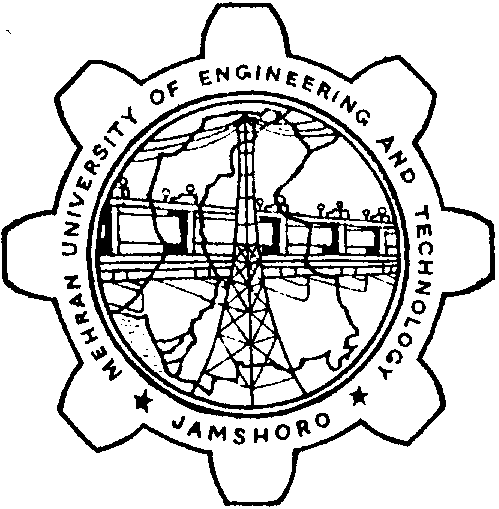 MEHRAN UNIVERSITY OF ENGINEERING AND TECHNOLOGY, JAMSHOROMEHRAN UNIVERSITY OF ENGINEERING AND TECHNOLOGY, JAMSHOROMEHRAN UNIVERSITY OF ENGINEERING AND TECHNOLOGY, JAMSHOROMEHRAN UNIVERSITY OF ENGINEERING AND TECHNOLOGY, JAMSHOROMEHRAN UNIVERSITY OF ENGINEERING AND TECHNOLOGY, JAMSHOROMEHRAN UNIVERSITY OF ENGINEERING AND TECHNOLOGY, JAMSHOROMEHRAN UNIVERSITY OF ENGINEERING AND TECHNOLOGY, JAMSHOROMEHRAN UNIVERSITY OF ENGINEERING AND TECHNOLOGY, JAMSHOROMEHRAN UNIVERSITY OF ENGINEERING AND TECHNOLOGY, JAMSHOROMEHRAN UNIVERSITY OF ENGINEERING AND TECHNOLOGY, JAMSHOROMEHRAN UNIVERSITY OF ENGINEERING AND TECHNOLOGY, JAMSHOROMEHRAN UNIVERSITY OF ENGINEERING AND TECHNOLOGY, JAMSHOROMEHRAN UNIVERSITY OF ENGINEERING AND TECHNOLOGY, JAMSHOROMEHRAN UNIVERSITY OF ENGINEERING AND TECHNOLOGY, JAMSHOROMEHRAN UNIVERSITY OF ENGINEERING AND TECHNOLOGY, JAMSHOROMEHRAN UNIVERSITY OF ENGINEERING AND TECHNOLOGY, JAMSHOROMEHRAN UNIVERSITY OF ENGINEERING AND TECHNOLOGY, JAMSHOROMEHRAN UNIVERSITY OF ENGINEERING AND TECHNOLOGY, JAMSHOROMEHRAN UNIVERSITY OF ENGINEERING AND TECHNOLOGY, JAMSHOROMEHRAN UNIVERSITY OF ENGINEERING AND TECHNOLOGY, JAMSHORO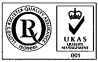 SESSIONAL MARKS OF THEORYSESSIONAL MARKS OF THEORYSESSIONAL MARKS OF THEORYSESSIONAL MARKS OF THEORYSESSIONAL MARKS OF THEORYSESSIONAL MARKS OF THEORYSESSIONAL MARKS OF THEORYSESSIONAL MARKS OF THEORYSESSIONAL MARKS OF THEORYSESSIONAL MARKS OF THEORYSESSIONAL MARKS OF THEORYSESSIONAL MARKS OF THEORYSESSIONAL MARKS OF THEORYDEPARTMENT / INSTITUTEDEPARTMENT / INSTITUTEDEPARTMENT / INSTITUTEDEPARTMENT / INSTITUTEDEPARTMENT / INSTITUTEDEPARTMENT / INSTITUTEDEPARTMENT / INSTITUTEDEPARTMENT / INSTITUTEDEPARTMENT / INSTITUTEDEPARTMENT / INSTITUTEDEPARTMENT / INSTITUTEPROGRAMPROGRAMPROGRAMPROGRAMPROGRAMTermTermYearYearBatchBatchBatchRegular Exam.Regular Exam.Regular Exam.Regular Exam.Date of DisplayDate of DisplayDate of DisplaySubject:Subject:Subject:Subject:MARKS OBTAINEDMARKS OBTAINEDMARKS OBTAINEDMARKS OBTAINEDMARKS OBTAINEDMARKS OBTAINEDMARKS OBTAINEDMARKS OBTAINEDMARKS OBTAINEDMARKS OBTAINEDMARKS OBTAINEDMARKS OBTAINEDMARKS OBTAINEDMARKS OBTAINEDMARKS OBTAINEDMARKS OBTAINEDMARKS OBTAINEDMARKS OBTAINEDMARKS OBTAINEDMARKS OBTAINEDMARKS OBTAINEDMARKS OBTAINEDMARKS OBTAINEDMARKS OBTAINEDS.#ID NUMBERID NUMBERID NUMBERID NUMBERID NUMBERAttendance Marks out of_____Attendance Marks out of_____Attendance Marks out of_____Attendance Marks out of_____CLASS TEST(S) OUT OF_____CLASS TEST(S) OUT OF_____CLASS TEST(S) OUT OF_____TOTALTOTALS.#ID NUMBERID NUMBERAttendance Marks out of______Attendance Marks out of______Attendance Marks out of______CLASS TEST(S) OUT OF_____CLASS TEST(S) OUT OF_____TOTAL